АДМИНИСТРАЦИЯ СМОЛЕНСКОЙ ОБЛАСТИПОСТАНОВЛЕНИЕот 29 марта 2007 г. N 102ОБ ОБЛАСТНОМ СМОТРЕ-КОНКУРСЕ НА ЗВАНИЕ"ЛУЧШИЙ УПОЛНОМОЧЕННЫЙ ПО ОХРАНЕ ТРУДА"В соответствии с постановлением Администрации Смоленской области от 28.11.2013 N 974 "Об утверждении областной государственной программы "Социальная поддержка граждан, проживающих на территории Смоленской области" на 2014 - 2020 годы" (в редакции постановлений Администрации Смоленской области от 26.03.2014 N 212, от 30.05.2014 N 402, от 19.06.2014 N 444, от 01.08.2014 N 544, от 01.09.2014 N 609, от 24.10.2014 N 730, от 11.11.2014 N 758, от 28.11.2014 N 808, от 29.12.2014 N 933, от 30.12.2014 N 959, от 02.03.2015 N 73, от 28.05.2015 N 301, от 18.06.2015 N 348, от 06.08.2015 N 492, от 08.10.2015 N 619, от 03.12.2015 N 759, от 23.12.2015 N 834), в целях совершенствования форм и методов работы уполномоченных по осуществлению общественного контроля за состоянием условий и охраны труда Администрация Смоленской области постановляет:(в ред. постановлений Администрации Смоленской области от 15.04.2009 N 195, от 21.06.2011 N 345, от 29.04.2014 N 318, от 20.04.2015 N 243, от 03.03.2016 N 125)1. Считать необходимым проведение областного смотра-конкурса на звание "Лучший уполномоченный по охране труда" (далее также - смотр-конкурс).2. Утвердить прилагаемое Положение об областном смотре-конкурсе на звание "Лучший уполномоченный по охране труда".3. Руководителям органов исполнительной власти Смоленской области принять необходимые меры по привлечению подведомственных организаций к участию в смотре-конкурсе.4. Рекомендовать органам местного самоуправления муниципальных образований Смоленской области организовать проведение смотров-конкурсов в муниципальных образованиях Смоленской области.5. Утратил силу. - Постановление Администрации Смоленской области от 29.04.2014 N 318.ГубернаторСмоленской областиВ.Н.МАСЛОВУтвержденопостановлениемАдминистрацииСмоленской областиот 29.03.2007 N 102ПОЛОЖЕНИЕОБ ОБЛАСТНОМ СМОТРЕ-КОНКУРСЕНА ЗВАНИЕ "ЛУЧШИЙ УПОЛНОМОЧЕННЫЙ ПО ОХРАНЕ ТРУДА"1. Общие положенияНастоящее Положение определяет основные цели и задачи, порядок организации, условия и сроки подведения итогов областного смотра-конкурса на звание "Лучший уполномоченный по охране труда".2. Основные цели и задачи смотра-конкурса2.1. Основная цель смотра-конкурса - повышение эффективности общественного контроля за соблюдением работодателями организаций законных прав работников на здоровые и безопасные условия труда.2.2. Основные задачи смотра-конкурса:- выявление лучших уполномоченных по охране труда, добившихся положительных результатов в работе по улучшению условий и безопасности труда работников;- совершенствование критериев оценки деятельности уполномоченных по охране труда по осуществлению контроля за реализацией мероприятий, предусмотренных коллективными договорами и соглашениями;- моральное стимулирование уполномоченных по охране труда в целях улучшения их деятельности по созданию безопасных условий труда на каждом рабочем месте;(в ред. постановления Администрации Смоленской области от 29.04.2014 N 318)- поддержка организаций, осуществляющих эффективное руководство работой уполномоченных по охране труда, содействующих повышению их авторитета и системному обучению;- обобщение положительного опыта работы уполномоченных по охране труда, его дальнейшее распространение и пропаганда в целях совершенствования общественного контроля за условиями труда на рабочих местах.3. Порядок организации смотра-конкурса3.1. Организацию и проведение смотра-конкурса осуществляет Департамент Смоленской области по социальному развитию.3.2. Состав конкурсной комиссии утверждается распоряжением Администрации Смоленской области.3.3. Порядок работы конкурсной комиссии:- конкурсная комиссия самостоятельно определяет регламент своей работы;- кворумом для заседания конкурсной комиссии является присутствие на нем двух третей ее состава;- конкурсная комиссия осуществляет прием и регистрацию представленных на смотр-конкурс материалов, проводит их экспертизу;- решения конкурсной комиссии оформляются протоколом, который подписывается всеми членами конкурсной комиссии.3.4. Организация проведения районных и городских смотров-конкурсов осуществляется органами местного самоуправления муниципальных образований Смоленской области.3.5. Проведение смотров-конкурсов в организациях осуществляется комитетами (комиссиями) по охране труда, образуемыми в соответствии со статьей 218 Трудового кодекса Российской Федерации.4. Условия участия в смотре-конкурсе4.1. В смотре-конкурсе принимают участие уполномоченные по охране труда организаций независимо от их организационно-правовых форм и форм собственности и индивидуальных предпринимателей, осуществляющих свою деятельность на территории Смоленской области.4.2. Обязательными условиями участия в смотре-конкурсе являются:- отсутствие за истекший год в организации или ее структурном подразделении, избравших уполномоченного по охране труда, несчастных случаев на производстве со смертельным исходом, групповых с тяжелыми последствиями и тяжелых несчастных случаев (кроме несчастных случаев, происшедших в результате дорожно-транспортных происшествий не по вине организации);(в ред. постановления Администрации Смоленской области от 03.03.2016 N 125)- прохождение уполномоченными по охране труда обучения по охране труда, подтвержденное удостоверением соответствующего образца;- стаж работы в данной организации не менее 3 лет, а в качестве уполномоченного по охране труда - не менее 1 года.4.3. Для участия в смотре-конкурсе уполномоченный по охране труда представляет в комитет (комиссию) по охране труда организации таблицу оценочных показателей по форме согласно приложению к настоящему Положению.5. Подведение итогов смотра-конкурса5.1. Комитеты (комиссии) по охране труда организаций подводят итоги смотра-конкурса за истекший год и до 1 марта текущего года представляют свое решение и таблицы оценочных показателей, указанные в пункте 4.3 настоящего Положения, в органы местного самоуправления муниципальных образований Смоленской области для рассмотрения на соответствующих межведомственных комиссиях по охране труда, а в случае их отсутствия - специалистам по охране труда отделов (секторов) социальной защиты населения Департамента Смоленской области по социальному развитию в муниципальных образованиях Смоленской области или специалистам, ведающим вопросами охраны труда в муниципальных образованиях Смоленской области (далее - специалисты, ведающие вопросами охраны труда).(в ред. постановления Администрации Смоленской области от 03.03.2016 N 125)5.2. Межведомственные комиссии по охране труда муниципальных образований Смоленской области или специалисты, ведающие вопросами охраны труда, на основании конкурсных материалов, представленных комитетами (комиссиями) по охране труда организаций, определяют лучших уполномоченных по охране труда и до 30 марта текущего года направляют свои мотивированные предложения и материалы на каждого из соискателей (не более трех от организаций и индивидуальных предпринимателей, осуществляющих деятельность в производственной сфере, и не более одного от организаций и индивидуальных предпринимателей, осуществляющих деятельность в непроизводственной сфере) в отдел охраны труда Департамента Смоленской области по социальному развитию в целях обобщения и подготовки предложений для рассмотрения на заседании конкурсной комиссии.(в ред. постановления Администрации Смоленской области от 03.03.2016 N 125)5.3. Победителями смотра-конкурса признаются уполномоченные по охране труда, добившиеся наилучших результатов в соответствии с оценочными показателями, содержащимися в таблице оценочных показателей.5.4. Итоги смотра-конкурса доводятся до сведения всех его участников в месячный срок со дня принятия решения и публикуются в средствах массовой информации.6. Поощрение победителей смотра-конкурса6.1. Для поощрения победителей смотра-конкурса учреждаются пять призовых мест для организаций и индивидуальных предпринимателей, осуществляющих деятельность в производственной сфере, и три призовых места для организаций и индивидуальных предпринимателей, осуществляющих деятельность в непроизводственной сфере.(п. 6.1 в ред. постановления Администрации Смоленской области от 03.03.2016 N 125)6.2. Решение о победителях смотра-конкурса принимается на заседании конкурсной комиссии открытым голосованием большинством голосов присутствующих членов. В случае равенства голосов решающим является голос председателя конкурсной комиссии.6.3. Победители смотра-конкурса награждаются Благодарственным письмом Губернатора Смоленской области.(п. 6.3 в ред. постановления Администрации Смоленской области от 20.04.2015 N 243)6.4. На основании решения конкурсной комиссии подготавливается ходатайство о награждении победителей смотра-конкурса Благодарственным письмом Губернатора Смоленской области.(п. 6.4 в ред. постановления Администрации Смоленской области от 20.04.2015 N 243)6.5. Церемония награждения победителей смотра-конкурса проводится в торжественной обстановке.(в ред. постановлений Администрации Смоленской области от 09.10.2007 N 349, от 29.04.2014 N 318)6.6. Победители смотра-конкурса имеют право на участие в очередном смотре-конкурсе не ранее чем через три года.(п. 6.6 введен постановлением Администрации Смоленской области от 15.04.2009 N 195)Приложениек Положениюоб областномсмотре-конкурсе на звание"Лучший уполномоченныйпо охране труда"ТАБЛИЦАОЦЕНОЧНЫХ ПОКАЗАТЕЛЕЙ УЧАСТНИКА ОБЛАСТНОГО СМОТРА-КОНКУРСАНА ЗВАНИЕ "ЛУЧШИЙ УПОЛНОМОЧЕННЫЙ ПО ОХРАНЕ ТРУДА"    Подготовил:    Уполномоченный по охране труда организации    или ее структурного подразделения          _________ __________________                                               (подпись)      (Ф.И.О.)    Объем выполненной работы подтверждаю:    Руководитель      организации    или    ее    структурного подразделения                 _________ __________________                                               (подпись)      (Ф.И.О.)    М.П.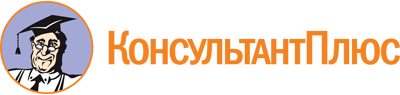 Постановление Администрации Смоленской области от 29.03.2007 N 102
(ред. от 03.03.2016)
"Об областном смотре-конкурсе на звание "Лучший уполномоченный по охране труда"Документ предоставлен КонсультантПлюс

www.consultant.ru

Дата сохранения: 05.03.2024
 Список изменяющих документов(в ред. постановлений Администрации Смоленской областиот 09.10.2007 N 349, от 15.04.2009 N 195, от 21.06.2011 N 345,от 29.04.2014 N 318, от 20.04.2015 N 243, от 03.03.2016 N 125)Список изменяющих документов(в ред. постановлений Администрации Смоленской областиот 09.10.2007 N 349, от 15.04.2009 N 195, от 21.06.2011 N 345,от 29.04.2014 N 318, от 20.04.2015 N 243, от 03.03.2016 N 125)Список изменяющих документов(в ред. постановления Администрации Смоленской областиот 03.03.2016 N 125)N п/пПоказатели работыОтчетный периодПредыдущий периодОценка123451.Количество самостоятельно проведенных проверок (обследований), при этом:5 баллов за каждую проверку1.1.Выявлено нарушений2 балла за каждое1.2.Внесено предложенийВ том числе: направленных на улучшение условий и безопасности труда2 балла за каждоео приостановке работы в связи с угрозой жизни и здоровью работников3 балла за каждое1.3.Реализовано предложений5 баллов за каждое2.Количество совместных проверок (обследований), в том числе:2.1.Со службой охраны труда2 балла за каждую проверку2.2.В составе комитета (комиссии) по охране труда2 балла за каждую проверку2.3.С техническими инспекторами труда2 балла за каждую проверку2.4.С территориальными органами государственного надзора и контроля2 балла за каждую проверку3.Количество пунктов мероприятий по охране труда коллективного договора (соглашения), реализованных по предложению уполномоченного по охране труда5 баллов за каждый реализованный пункт мероприятий4.Состояние травматизма в организации или ее структурном подразделении, где работает уполномоченный по охране труда:4.1.Коэффициент частоты (Кч)если Кч = 0, то прибавить 5 баллов; если Кч > 0, то отнять 2 балла4.2.Коэффициент тяжести (Кт)если Кт = 0, то прибавить 5 баллов; если Кт > 0, то отнять 2 балла5.Количество рассмотренных трудовых споров, связанных с условиями труда (в составе комиссии)3 балла за рассмотрение каждого трудового спора6.Участие в работе комиссии по испытанию и приемке в эксплуатацию производственных объектов и средств труда3 балла за участие в работе каждой комиссии7.Обеспеченность санитарно-бытовыми помещениями (душевыми, умывальными, гардеробными, комнатами личной гигиены женщин), %100% - 10 баллов; 10% - 1 балл8.Охват работников структурного подразделения медицинскими осмотрами, %95 - 100% - 10 баллов; менее 95% - 5 баллов; менее 70% - 0 баллов9.Обеспеченность работников структурного подразделения, где работает уполномоченный по охране труда, спецодеждой, спецобувью и другими средствами индивидуальной защиты, %100% - 10 баллов; 10% - 1 балл10.Уровень специальной оценки условий труда и (или) аттестации рабочих мест по условиям труда в структурном подразделении, где работает уполномоченный по охране труда, %100% - 20 баллов; 10% - 1 балл11.Наличие стенда, уголка по охране трудапри наличии - 5 баллов; при отсутствии - 0 баллов12.ИТОГО